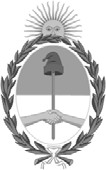 República Argentina - Poder Ejecutivo Nacional1983/2023 - 40 AÑOS DE DEMOCRACIAResolución firma conjunta Número: RESFC-2023-5404-APN-DI#INAESCIUDAD DE BUENOS AIRESJueves 30 de Noviembre de 2023Referencia: EX-2023-140366058- -APN-MGESYA#INAES - Valor Argentino - Cooperativas y Mutuales por el paísVISTO el expediente identificado como EX-2023-140366058- -APN-MGESYA#INAES, y CONSIDERANDO:Que el Instituto Nacional de Asociativismo y Economía Social (INAES), organismo descentralizado de la Jefatura de Gabinete de Ministros es la autoridad de aplicación del régimen legal en materia de mutuales y cooperativas en los términos de las Leyes N.º 19.331, 20.321, 20.337, Decreto N.º 420/96, sus modificatorios y complementarios.Que su misión principal es concurrir a la promoción de las cooperativas y mutuales en todo el territorio nacional, a cuyo efecto otorga su personería jurídica, ejerce el control público y favorece su desarrollo.Que en Argentina hay más de veinticinco mil (25.000) entidades de la economía social que expresan más del quince por ciento (15%) del PBI, amplían el acceso a bienes y servicios y sostienen el crecimiento de las economías regionales a través de sus formas de organización.Que “Valor Argentino - Cooperativas y Mutuales por el país”, nace como una expresión de las potencialidades y propuestas del sector asociativo de nuestro país y propone un espacio de encuentro entre dirigentes del cooperativismo y mutualismo, del ámbito empresarial, sindical, académico, funcionarios públicos, referentes sociales y políticos para compartir miradas y trazar los lineamientos de desarrollo a futuro.Que este Instituto Nacional tuvo el honor de asistir al evento “Foro Valor Argentino”, celebrado el 30 de agosto del corriente año en el Hotel Marriot de la Ciudad Autónoma de Buenos Aires, en el que participaron más de seiscientos (600) representantes del sector cooperativo y mutual argentino para debatir sobre la situación actual y delinear la construcción de nuevas políticas.Que el 15 de noviembre del corriente se estrenó el documental “Valor Argentino – Cooperativas y Mutuales por el País”, una serie de 10 capítulos en la que se podrán conocer diferentes experiencias cooperativas y mutuales que contribuyen a la construcción de una sociedad democrática, inclusiva y solidaria.Que, de esta manera, las entidades de la economía social y solidaria que impulsan Valor Argentino, construyen alianzas estratégicas con diferentes sectores para el fortalecimiento del asociativismo y expresan su diversidad y potencia en cada una de las regiones.Que, por lo expuesto, resulta oportuno declarar de interés cooperativo y mutual la iniciativa “ Valor Argentino – Cooperativas y Mutuales por el País”.Que, de conformidad con lo dispuesto por el artículo 7° inciso d) de la Ley 19.549, el servicio jurídico permanente ha tomado la intervención que le compete.Por ello, en uso de las facultades conferidas por la Leyes Nros. 19.331, 20.321, 20.337 y los Decretos N.° 420/96, 723/96, 721/00, 1192/02, sus normas modificatorias y complementarias,EL DIRECTORIO DELINSTITUTO NACIONAL DE ASOCIATIVISMO Y ECONOMIA SOCIAL RESUELVE:ARTÍCULO 1°.- Declárase de interés cooperativo y mutual la iniciativa “Valor Argentino - Cooperativas y Mutuales por el país”.ARTÍCULO 2°.- Comuníquese, publíquese, dése a la Dirección Nacional del Registro Oficial y archívese.Digitally signed by GUARCO Ariel Enrique Date: 2023.11.29 19:06:03 ARTLocation: Ciudad Autónoma de Buenos AiresAriel Guarco VocalDirectorio INAESInstituto Nacional de Asociativismo y Economía SocialDigitally signed by BROWN Fabián Emilio Alfredo Date: 2023.11.29 21:06:42 ARTLocation: Ciudad Autónoma de Buenos AiresFabian Brown VocalDirectorio INAESInstituto Nacional de Asociativismo y Economía SocialDigitally signed by CHMARUK Maria Zaida Date: 2023.11.30 07:11:54 ARTLocation: Ciudad Autónoma de Buenos AiresZaida Chmaruk VocalDirectorio INAESInstituto Nacional de Asociativismo y Economía SocialDigitally signed by MIRAD Heraldo Nahum Date: 2023.11.30 08:48:30 ARTLocation: Ciudad Autónoma de Buenos AiresNahum Mirad VocalDirectorio INAESInstituto Nacional de Asociativismo y Economía SocialDigitally signed by RUSSO Alejandro Juan Date: 2023.11.30 10:34:47 ARTLocation: Ciudad Autónoma de Buenos AiresAlejandro Russo VocalDirectorio INAESInstituto Nacional de Asociativismo y Economía SocialDigitally signed by LAUCIRICA Elbio Néstor Date: 2023.11.30 11:20:11 ARTLocation: Ciudad Autónoma de Buenos AiresElbio Nestor Laucirica VocalDirectorio INAESInstituto Nacional de Asociativismo y Economía SocialDigitally signed by R O I G Alexandre Date: 2023.11.30 12:18:30 ARTLocation: Ciudad Autónoma de Buenos AiresAlexandre Roig Presidente Directorio INAESInstituto Nacional de Asociativismo y Economía SocialDigitally signed by GESTION DOCUMENTAL ELECTRONICA - GDEDate: 2023.11.30 12:18:35 -03:00